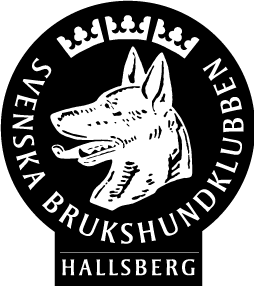 PROTOKOLL MEDLEMSMÖTE 18 AUGUSTI 2018 HALLSBERGS BK:Ordförande, Emelie Hörman, förklarade mötet öppnatDagordningen godkändesCarry Jiewertz Larsson valdes till sekreterareGun-Britt Johansson valdes till protokolljusterareRapport från styrelsenEn arbetsgrupp som tillsats att ta fram en miljöpolicy har skrivit ett förslag som styrelsen tar det till diskussion och tar det sedan till nästa medlemsmöte.Rosa Bandet-promenaden den 6/10, vi tar gärna emot priser.Listor för att skriva upp sig som Klubbvärd sitter på anslagstavlan ute.Närkedistriktet arrangerar SM i lydnad samt Rallylydnad 2019Majsan rapporterar angående att sätta upp en skylt för att visa var klubben finns, markägarna tillåter endast en skylt vid vår container, förslag om att köpa in en s k gatupratare togs upp, den skulle då ställas ute vid riksvägen olika arrangemang.Kassören rapporterar: på placeringskontot finns 286.581,60krPå Företagskontot 1.239,99kr och på kontot för Swish 50krRapport från sektorerTS meddelar att det finns möjlighet att anmäla sig till tävlingen den 16 september veckan utSpårcupen skjuts till vårenAppeltävlingen i oktober, där har vi problem med spårmarkFARN”det svänger på torget” är under kontroll, fler ekipage behövs till rasparadenHUSValp och Vardagslydnadskurser är igång, Nyfiken på Startklass och Appelklass börjar snartYtterligare en Valp och en Vardagslydnadskurs startar i slutet av september.Instruktörsmöte planeras i septemberNågra temakvällar i Agility är i planeringsstadietStugfogdarnaAlla stolpar runt appelplanen är satta och vid nästa arbetsdag, 22 september, ska nätet sättasGardiner är uppsatta vid spegeln i träningshallenAltandäcket ska börja byggas under höstenDammsugaren är lagadInga nya frågor för beslutÖvriga frågor Stegar till Brukslydnaden behöver köpas in, styrelsen tar upp det på nästa möteTS gör ett förslag angående KM i Brukslydnad till årsmötetLägertankar… Vad ska vi ha för plan för 2019? Majsan föreslår att man lägger ansvaret för lägret på olika sektorer varje årÖnskemål finns om att ha temadag på helg, inte bara kvällstidAngående hundpromenaderna, kanske ska vi skriva i inbjudan att det är strikt hundägaransvar som gäller, ansvarig för promenaden bör ha med vatten samt skål och en liten första förbandsförpackning. Dessutom en notering om att flexikoppel inte är önskvärt. Fundera över detta tills nästa möte.Ordförande förklarar mötet avslutatEfter att medlemsmötet avslutats lämnades ordet över till Barbro Olsson, som är 2:a vice ordförande i Förbundsstyrelsen, och hon berättade om Förbundsstyrelsens arbete för oss.Extra roligt att notera var att medlemsmötet var väldigt välbesökt.Vid protokollet:			Ordförande__________________________________     	___________________________________Carry Jiewertz Larsson			Emelie HörmanProtokolljusterare:__________________________________Gun-Britt Johansson